DENETİM YAPAN	DENETLENEN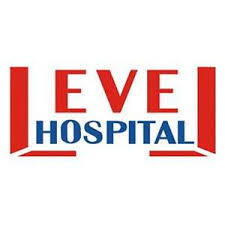 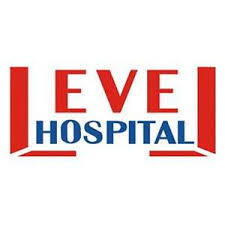 ENFEKSİYON KONTROL KOMİTESİ ACİL SERVİS DENETİM FORMENFEKSİYON KONTROL KOMİTESİ ACİL SERVİS DENETİM FORMENFEKSİYON KONTROL KOMİTESİ ACİL SERVİS DENETİM FORMENFEKSİYON KONTROL KOMİTESİ ACİL SERVİS DENETİM FORMDoküman KoduYayın TarihiRevizyon TarihiRevizyon NoSayfa SayısıEN.FR.3626.12.201700001/1DENETLENEN BİRİM:DENETLENEN BİRİM:DENETİM TARİHİ:DENETİM TARİHİ:KONTROL PARAMETRELERİUU.DYAPILACAK DÜZELTİCİ FALİYETAcil servisin genel temizlik ve düzeniKirli ve temiz depoların düzeniTedavi arabalarının temizlik vedüzeniKirli çamaşırların toplanması vetransferiPersonelin koruyucu ekipmankullanımıFlovmetrelerin dezenfeksiyonuBuhar aletlerinin dezenfeksiyonuDamaryolu kontrolüPansuman odası temizliğiİzolasyon prosedürüne uyumİlaç saklama buzdolabının ısı ve nemkontrolüSıvı sabunların dolum kontrolüTemizlik planlarının uygulanmasıAtıkların uygun ayrıştırılmasıKimyasal maddeler ve deterjanlarüzerindeki uyarı etiketleriBebek bakım alanlarının temizliktemizliğiPersonelin eğitimi